Технология.Тема урока «Аппликация из бумаги. Геометрические фигуры»Приготовь рабочее место.Для работы понадобится:- цветная бумага- ножницы- клей- картон- простой карандаш и линейка      3. Помни о правилах работы с ножницами.Данная аппликация дана как образец. Ты можешь сделать свою.      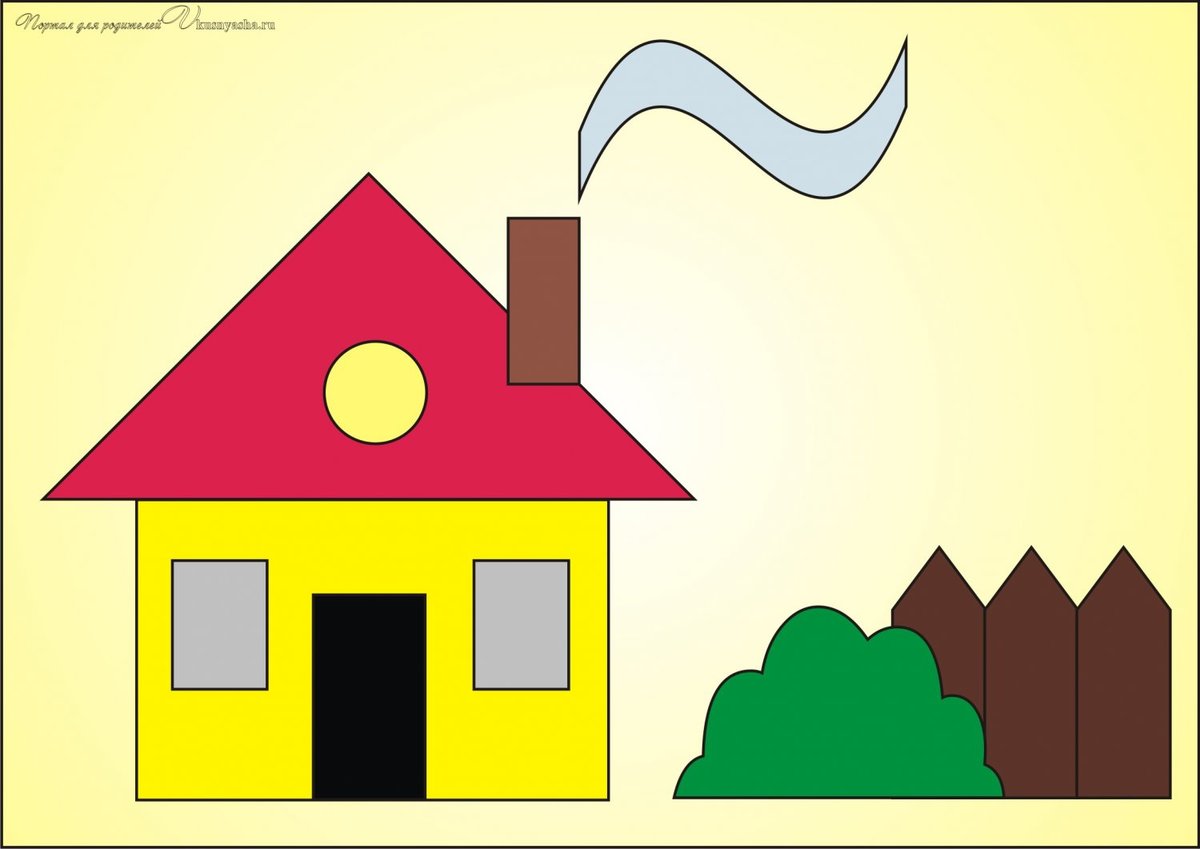 Выполненные задания отправлять на адрес электронной почты oksananowik0626@mail.ru